Fiche d’inscription individuelleMerci de compléter 1 fiche par personneVotre collectivité ………………………………………………………………………………………………………………………………………….....................1 - Vos coordonnées personnelles :Nom ………………………………………...........................................  Prénom ………………………………………………………………………….………...Mandat(s) ………………………………………………………………………………………………………………………………………………………………….tél portable (obligatoire) ………………………………….........................................................mail sur lequel vous souhaitez recevoir toutes les infos relatives à ce déplacement ...........................................................................................................................3 - Votre règlement :personnellement par chèque, dont acompte de 178 € ci-jointà facturer à ma collectivité (merci de préciser le nom et l’adresse complète de votre collectivité) :……………………………………………………………………………………………………………………………………………………………………….……………………………………………………………………………………………………………………………………………………………………….……………………………………………………………………………………………………………………………………………………………………….Fait à …………………………………………. le, …………………………………….. SignatureCadre réservé à l’ADM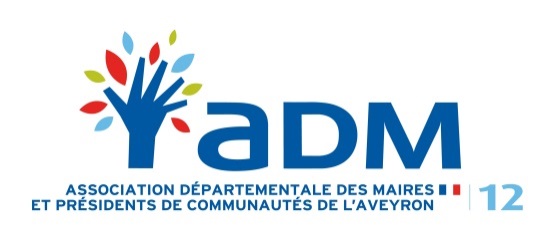 Congrès des Maires et des Présidentsd’Intercommunalité de FrancePARISNovembre 2019Cadre réservé à l’ADM2 - Détail de votre réservation :Entourez la formule choisieEntourez la formule choisieTwin*Single Avion + 2 nuits d’hôtel avec petits-déjeuners + transferts (aéroport/hôtel/aéroport)Mardi 19 novembre départ Rodez 6h45 - Jeudi 21 novembre départ Paris 20h10500 €648 € Avion + 3 nuits d’hôtel avec petits-déjeuners+ transferts (aéroport/hôtel/aéroport)Mardi 19 novembre départ Rodez 6h45 - Vendredi 22 novembre départ Paris 16h00587 €809 € 2 nuits d’hôtel avec petits-déjeunersMardi soir, mercredi soir178 €326 € 3 nuits d’hôtel avec petits-déjeunersMardi soir, mercredi soir et jeudi soir265 €487 €*Twinque je partagerai avec ……………………………………………………………………………….*Twin*Twinque je partagerai avec un autre participant proposé par l’ADMADM 12 - 5, Place Sainte Catherine - 12000 RODEZ - 05 65 78 60 88 - adm12.direction@orange.frTt : ………………………..Ac ……………..……  Chq ….………….……………..….…. du ………...……………………Mandat administratifIns AMF